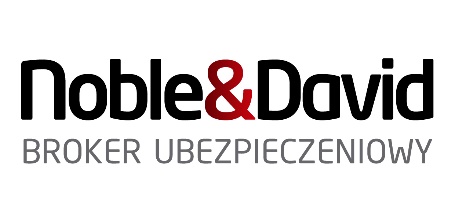 WNIOSEK O UBEZPIECZENIE KOMUNIKACYJNE(wymagania i potrzeby klienta, opis ryzyka)Dane ubezpieczającego (imię nazwisko lub nazwa, adres, PESEL lub NIP, REGON)Dane właściciela pojazdu(imię nazwisko lub nazwa, adres, PESEL lub NIP, REGON)Data uzyskania prawa jazdy  Dane drugiego właściciela pojazdu (imię nazwisko lub nazwa, adres, PESEL lub NIP, REGON)Data uzyskania prawa jazdy         Informacje o pojeździeNumer rejestracyjnyNumer VINMarka i modelRodzaj pojazduSposób wykorzystania pojazduRodzaj paliwaData pierwszej rejestracji             Rok produkcji   PojemnośćMoc Liczba miejsc   Liczba posiadanych oryginalnych kompletów kluczyków/sterowników                                                                                    Liczba pilotów do autoalarmówLiczba wyłączników do immobilisera                                                                            Liczba kluczyków blokady dźwigni zmiany biegówAktywny system alarmowania i lokalizowania pojazdu Przebieg pojazduRodzaj lakieruWyposażenie dodatkoweZakres ubezpieczenia, sumy ubezpieczenia    ODPOWIEDZIALNOŚĆ CYWILNA POSIADACZY POJAZDÓW MECHANICZNYCHHistoria ubezpieczenia – proszę zweryfikować w OI UFGMinimalna suma gwarancyjna zgodna z ustawa Dz.U Nr 124 z dnia 16 lipca 2003 roku z późniejszymi zmianamiZielona Karta odpowiedzialności cywilnej posiadaczy pojazdów mechanicznych za szkody powstałe naterytorium państw Systemu Zielonej Karty (z wyłączeniem Iranu, Izraela, Maroka, Tunezji, Turcji, Rosji)   ASSISTANCEWnioskuję o ubezpieczenie o cechach:    ubezpieczenie tylko darmowe, dołączane do ubezpieczenia OC    ubezpieczenie, które działa niezależnie od odległości miejsca zdarzenia od miejsca zamieszkania     holowanie do dowolnie wybranego miejsca na terenie RP w limicie minimum 200 km (dotyczy awarii i wypadku)    holowanie do dowolnie wybranego miejsca na terenie RP w limicie minimum 500 km (dotyczy awarii i wypadku)    holowanie do dowolnie wybranego miejsca na terenie RP bez limitu km (dotyczy awarii i wypadku)    holowanie poza granicami RP  do najbliższej stacji obsługi (dotyczy awarii i wypadku)    holowanie poza granicami RP do dowolnie wybranego miejsca w limicie minimum 500 km (dotyczy awarii              i wypadku)    holowanie poza granicami RP do dowolnie wybranego miejsca w limicie minimum 1200 km (dotyczy awarii              i wypadku)    pojazd zastępczy dla awarii minimum 1 dzień roboczy, dla wypadku minimum 4 dni robocze    pojazd zastępczy dla awarii minimum 3 dni robocze, dla wypadku minimum 7 dni roboczych    pojazd zastępczy dla awarii minimum 5 dni roboczych, dla wypadku minimum 15 dni roboczych    hotel minimum 3 doby (dotyczy awarii i wypadku)    hotel minimum 5 dób (dotyczy awarii i wypadku)    kontynuacja podróży innym środkiem lokomocji - kolej, autobus, samolot, taxi, wynajęty samochód -  (dotyczy              awarii i wypadku)    pomoc tłumacza   AUTO CASCOHistoria ubezpieczenia – proszę zweryfikować w OI UFG przez ubezpieczycielaSuma ubezpieczenia Suma ubezpieczenia wyposażenia dodatkowego    ubezpieczone są wszelkie szkody polegające na utracie, zniszczeniu i uszkodzeniu    zniesienie amortyzacji części (odszkodowanie będzie wyliczone bez potrącenia zużycia części)    gwarancja sumy ubezpieczenia (odszkodowanie będzie wyliczone bez uwzględniania upływu czasu na wartość pojazdu)    brak konsumpcji sumy ubezpieczenia po szkodzie (wypłata odszkodowania nie będzie zmniejszać sumy ubezpieczenia pojazdu)    ochrona zniżek (jedna szkoda nie będzie miała wpływu na składkę w kolejnych okresach ubezpieczenia)     zniesienie udziału własnego     zakres terytorialny Europa    ubezpieczenie koła (szkoda, która polega na uszkodzeniu tylko felgi lub opony jest objęta ochroną ubezpieczeniową do sumy ubezpieczenia, nie będzie uwzględniana w systemie zwyżek i zniżek)            Suma ubezpieczenia     ubezpieczenie szyb (szkoda, która polega na uszkodzeniu tylko szyb o wartości do sumy ubezpieczenia nie będzie uwzględniana w systemie zwyżek i zniżek)            Suma ubezpieczenia     ubezpieczenie fotelika (szkoda, która polega na uszkodzeniu fotelika dla dzieci jest objęta ochroną ubezpieczeniową do sumy ubezpieczenia)            Suma ubezpieczenia     ubezpieczenie zamków (szkoda, która polega na uszkodzeniu zamków w pojeździe uszkodzonych w wyniku usiłowania kradzieży pojazdu lub włamania do pojazdu, albo konieczności wymiany zamków w przypadku utraty kluczyków do pojazdu jest  objęta ochroną ubezpieczeniową do sumy ubezpieczenia, nie będzie uwzględniana w systemie zwyżek i zniżek)            Suma ubezpieczenia NASTĘPSTWA NIESZCZĘŚLIWYCH WYPADKÓW KIEROWCÓW I PASAŻERÓWSuma ubezpieczenia Okres ubezpieczeniaOd dnia                        Do dnia                        Informacje dotyczące przetwarzania danych osobowychDane podane  we wniosku, w tym dane osobowe są przetwarzane przez naszą spółkę dla wykonania usługi oraz przekazywane zakładom ubezpieczeń w celu przygotowania oferty i umowy ubezpieczenia.Administratorem danych osobowych które otrzymujemy w związku ze świadczeniem usług w ramach współpracy z klientem jest Noble&David sp. z o.o. (ul. Tartaczna 3/47, 80-839 Gdańsk, biuro@nobledavid.pl), z którym możesz kontaktować się we wszystkich sprawach dotyczących ochrony Twoich danych.Przekazanie nam danych osobowych jest dobrowolne, jednak ich niepodanie uniemożliwi nam wykonanie usługi.Dane przetwarzamy przez okres nie dłuższy, niż jest to niezbędne do realizacji celu dla którego dane te są przetwarzane, w szczególnych przypadkach dane będą przechowywane na podstawie prawnie uzasadnionego naszego interesu do końca okresu przedawnienia przysługujących Tobie roszczeń.Osoby, których dane osobowe występują we wniosku  mają szereg uprawnień, z jakich mogą skorzystać w związku z przetwarzaniem przez nas danych osobowych:
prawo do uzyskania większej liczby szczegółów na temat sposobu, w jaki przetwarzamy dane osobowe,
prawo dostępu do swoich danych oraz otrzymania ich kopii,
prawo do sprostowania (poprawiania) swoich danych,
prawo do usunięcia danych, 
prawo do ograniczenia przetwarzania danych,
prawo do wniesienia sprzeciwu wobec przetwarzania danych,
prawo do przenoszenia danych,prawo do wniesienia skargi do organu nadzorczego zajmującego się ochroną danych osobowych.
Prawa te podlegają pewnym wyłączeniom w celu ochrony interesu publicznego i naszych interesów.Polityka ochrony danych osobowych opisana jest i publicznie dostępna na stronie internetowej Noble&David sp. z o.o. www.nobledavid.pl (zakładka Polityka prywatności).
    oświadczam, że zapoznałem się z zasadami przetwarzanie moich danych osobowych opisany wyżej w części „Informacje dotyczące przetwarzania danych osobowych”    wyrażam zgodę na przetwarzanie moich danych osobowych w sposób opisany wyżej w części „Informacje dotyczące przetwarzania danych osobowych”    wyrażam zgodę na składanie przez Noble&David sp. z o.o.  oświadczeń i  przekazywanie informacji  związanych ze świadczoną usługą przy użyciu telefonu lub innego telekomunikacyjnego urządzenia końcowego  jak również na podany adres poczty elektronicznej, zgoda może być cofnięta w każdym czasie, bez podawania przyczyny Data wypełnienia wniosku    Osoba wypełniająca wniosek